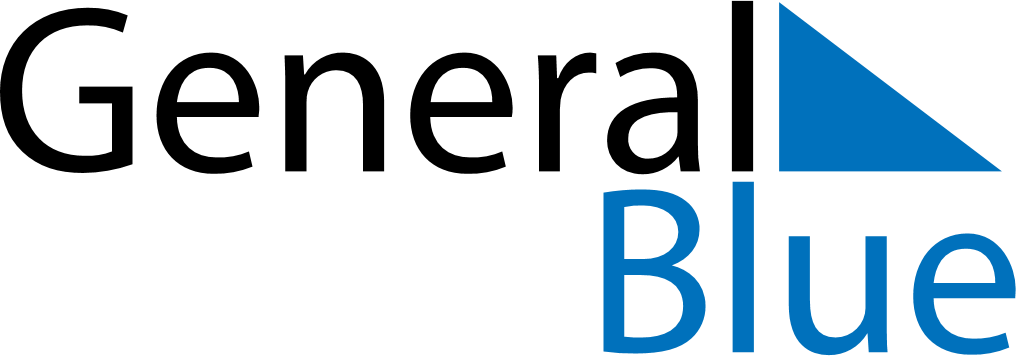 Weekly CalendarJuly 14, 2024 - July 20, 2024Weekly CalendarJuly 14, 2024 - July 20, 2024Weekly CalendarJuly 14, 2024 - July 20, 2024Weekly CalendarJuly 14, 2024 - July 20, 2024Weekly CalendarJuly 14, 2024 - July 20, 2024Weekly CalendarJuly 14, 2024 - July 20, 2024SUNDAYJul 14MONDAYJul 15TUESDAYJul 16WEDNESDAYJul 17THURSDAYJul 18FRIDAYJul 19SATURDAYJul 20